2018 Lady catS soccer SCHEDULEVisit gocentralsports.com for sites and directionsDate			Time			Team			Location		Opponent / Event12/28/17		2pm/4pm		JV/Varsity		Old Bobcat		Abilene Wylie12/30/17		12pm			Varsity			Alamo Heights HS	Alamo Heights1/2/18			4pm/6pm		JV/Varsity		Old Bobcat		Del Rio	1/4 - 1/6		TBD			Varsity			Fort Worth		NEPS Tournament1/11 – 1/13		TBD			Varsity			Round Rock		Round Rock Tournament	1/19/17		5pm/7pm		JV/Varsity		Odessa			OHS	__________________________________________________________________________________________District Play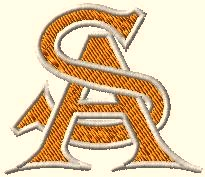 1/23/18 (Tue)		4:00 pm		JV			KLSS			Shoemaker			6:00 pm		Varsity			Shoemaker HS_		_________1/26/18 (Fri)		5:30 pm		JV			SAS			Ellison			7:30 pm		Varsity			Old Bobcat 				___1/30/18 (Tue)		4:00 pm		JV			Avenue E Field	Copperas Cove	______	6:00 pm_____ 	Varsity__________	Bulldawg Stadium__________________2/2/18 (Fri)		5:30 pm		JV			SAS			Harker Heights			7:30 pm		Varsity			Old Bobcat		_____	_________2/6/18 (Tue)		4:00 pm		JV			KLSS			Killeen HS			6:00 pm		Varsity			Leo Buckley Stadium__		_________2/9/18 (Fri)		5:30 pm		JV			SAS			Belton			7:30 pm		Varsity			Old Bobcat_		_______________2/13/18 (Tue)		4:00 pm		JV			Rice Field		Waco Midway 			6:00 pm		Varsity			Panther Field				___2/16/18 (Fri)		5:30 pm		JV			SAS			Shoemaker			7:30 pm		Varsity			Old Bobcat	_____________________2/20/18 (Tue)		4:00 pm		JV			KLSS			Ellison			6:00 pm		Varsity			Ellison HS_			_________2/23/18 (Fri)		5:30 pm		JV			SASA	(grass)		Copperas Cove			7:30 pm		Varsity			Old Bobcat				___2/27/18 (Tue)		4:00 pm		JV			KLSS			Harker Heights			6:00 pm		Varsity			Harker Heights HS			___3/2/18 (Fri)		5:00 pm		JV			SAS			Killeen	 HS			7:00 pm		Varsity			Old Bobcat_	_____________________3/6/18 (Tue)		4:30 pm		JV			Wilson Kerzee		Belton			6:30 pm		Varsity			Tiger Field				___3/13/18 (Tue)		12:00 pm		JV			SAS			Waco Midway			2:00 pm		Varsity			Old Bobcat				___Head Coach:  Benjamin Henry		Assistant Coach: Cynthia Andrews			Principal:  Bill WatersAthletic Director:  Brent McCallieTrainers:  Jenny Corbett and Corey Turner